Blessed city, heavenly Salem           AMNS 283          Melody: Westminster Abbey         8 7. 8 7. 8 7. 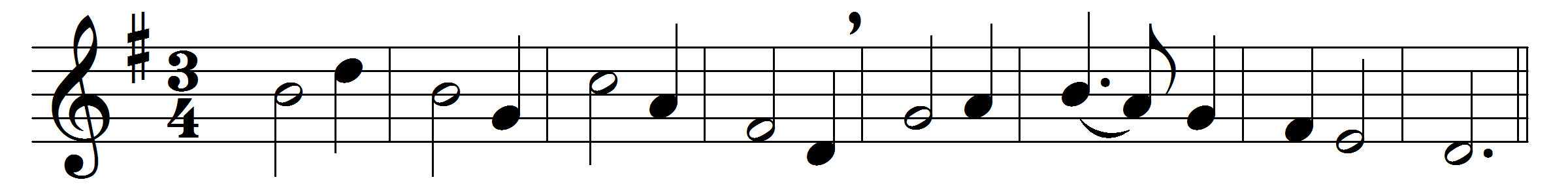 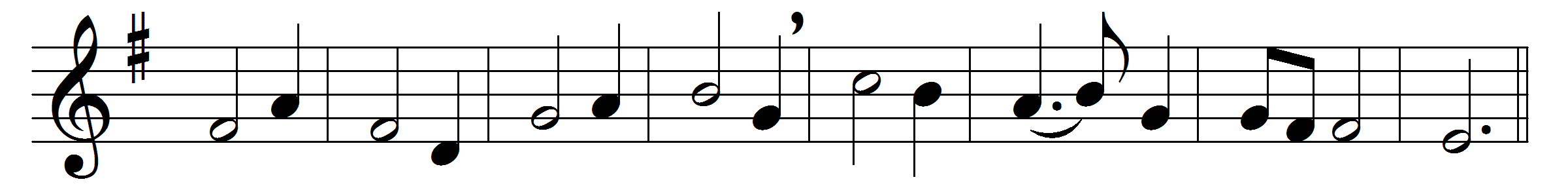 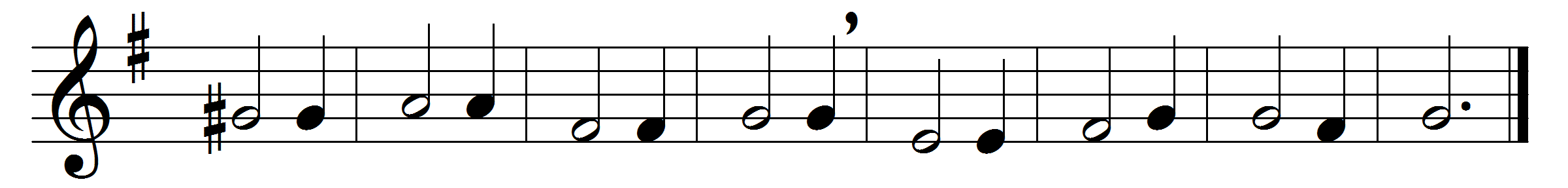 Blessèd city, heavenly Salem,vision dear of peace and love,who of living stones art buildedin the height of heaven above,and by angel hosts encircledas a bride dost earthward move!Christ is made the sure foundation,Christ the head and corner-stone,chosen of the Lord, and precious,binding all the Church in one,holy Sion’s help for ever,and her confidence alone.To this temple, where we call thee,come, O Lord of hosts, to-day;with thy wonted loving-kindnesshear thy servants as they pray;and thy fullest benedictionshed within its walls alway.Here vouchsafe to all thy servantswhat they ask of thee to gain,what they gain from thee for everwith the blessèd to retain,and hereafter in thy gloryevermore with thee to reign.Words: Latin, pre-9th century, translated by John Mason Neale (1818-1866)Music: Adapted from an anthem by Henry Purcell (1659-1695)